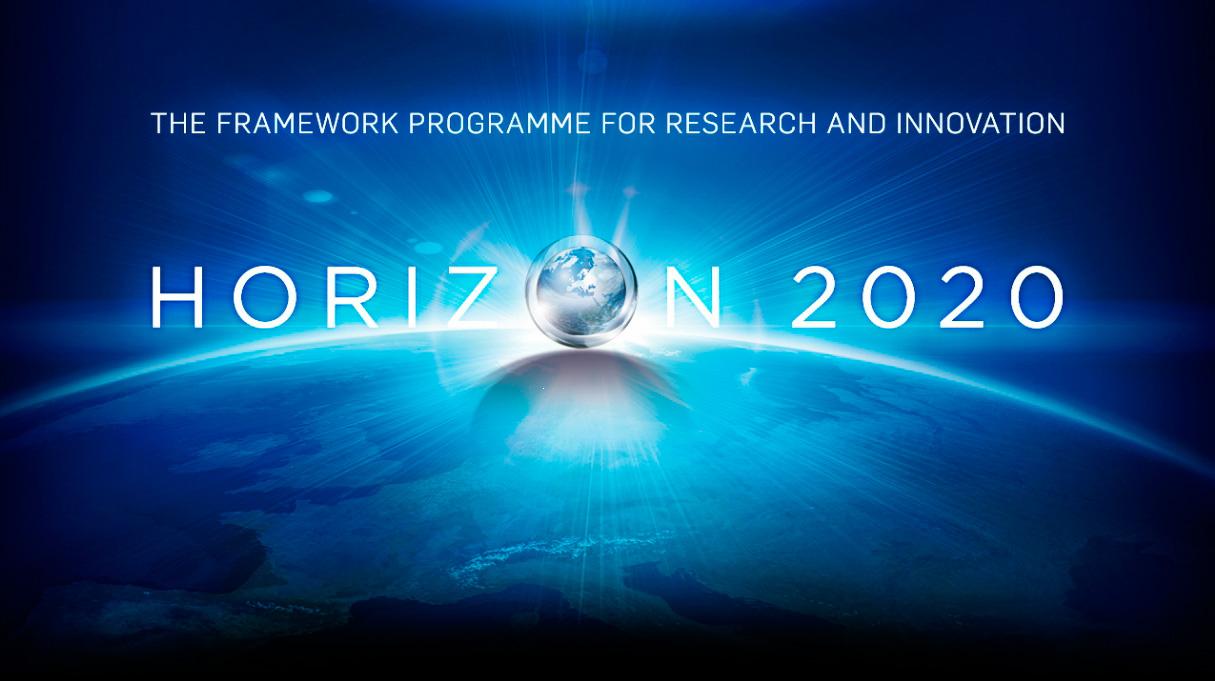 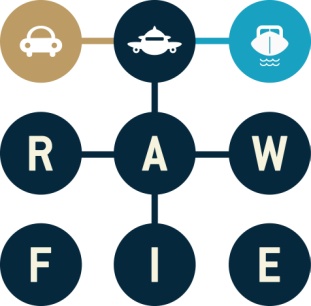 Road-, Air- and Water- based Future Internet ExperimentationName of Responsible person: [person name, organisation] 							e-mail: [Contact email] 												Phone number: [Contact phone number] 										Proposing Party: Form for ApplicantsForm for “Non Exclusion Declaration”Certification and Declaration on HonourI certify• that our organisation is committed to be contracted as a Third Party in the above mentioned project (Road-, Air-, Water-based Future Internet Experimentation, RAWFIE);• that the information relating to our organisation set out in the A2 forms is accurate and correct;• that the estimated costs meet the criteria for eligible costs for RAWFIE project and your normal cost accounting principles, and that they reflect the estimated costs expected to be incurred in carrying out the work described in Part B of the proposal (Description of work).I declare on my honour that our organisation fully satisfies the conditions specified in Article 15 (Financial support to third parties) of the H2020 General Model Grant Agreement. I also certify that our organisation will comply to the obligations specified under Art 35 (Conflict of interest), 36 (Confidentiality), 38 (Visibility of EU funding) and 46 (Liability for damages) also apply to the third parties receiving financial support. [Signature][Name First name(s)][Full Legal Name of organisation][Date]Stamp of organisation and Signature of the legal representative of the organisationRAWFIE: Road-, Air-, and Water-based Future Internet ExperimentationProject funded by the EU under the H2020 Frramework Programme – Future Internet Research and Experimentation (FIRE+)Grant n. 645220 RAWFIE: Open Call for Infrastructural EnhancementsCall identifier: RAWFIE-OC2Form for ApplicantRoad-, Air- and Water- based Future Internet ExperimentationName of Responsible person: [person name, organisation] 							e-mail: [Contact email] 												Phone number: [Contact phone number] 										Proposing Party: Proposal AbstractThis section should provide a maximum of 1000 characters summary of Part B, describing in particular:the relevant features of the proposal;the strengths of the proposal, and its contribution to the objectives of the 2nd Open Call of RAWFIE as well as the overall goals of the RAWFIE project;the strengths of the applicant.TABLE OF CONTENTSUse this page to present the overall structure of the document.B0. Cost and funding breakdown Complete the table below.Please show figures in euros (not thousands of euros).Organisation Name: (enter organisation name)In row 1, insert your personnel costs for the work involved, differentiating between:RTD activities: Activities directly aimed at addressing a topic of the call. Each topic will deal with a set of functionalities to be supported by the RAWFIE Platform. Proposals should address the definition of open and royalty-free specifications, as well as the development of a reference implementation, of new components (robotic devices or experiments) in the RAWFIE Platform that will cover these functionalities.Other activities: any specific activities not covered by the above mentioned types of activity such as training, coordination, networking and dissemination (including publications). These activities should be specified later in the proposal.Management activities include the maintenance of the Third Party contractual agreement, if it is obligatory, the overall legal, ethical, financial and administrative management including for each of the participants obtaining the certificates on the financial statements or on the methodology, and, any other management activities foreseen in the proposal except coordination of research and technological development activities.In row 2, insert any other direct costs, for example equipment or travel costs. In row 3, calculate the sum of your personnel and other direct costs.In row 4, insert your indirect (overhead) costs.Indirect costs are all those eligible costs which cannot be identified by the participant as being directly attributed to the project but which can be identified and justified by its accounting system as being incurred in direct relationship with the eligible direct costs attributed to the project. You should use a uniform 25% flat-rate of your eligible direct costs (row 3 of the table).In row 5, calculate the sum of your direct and indirect costs.In row 6, insert your requested EC contributionRTD activities: you may request up to 100% of the total cost figure. Other, Management: you may request up to 100% fundingNote: If you are successful in the evaluation, your final costs and funding estimates will also be subject to legal and financial verification by the Commission servicesB1. Proposed Plan B1.1. Objectives and approachMake sure that the proposal addresses exactly one of the six directions of enhancement specified by the call.Describe in detail how you propose to address the objectives of the targeted topic of the RAWFIE Open Call 2. It is suggested that you provide a concrete description of the proposed approach and the exact means that will be used to fulfil the project needs related to the addressed topic.For each of these objectives, please specify if you plan to rely your work on an existing technology/product.B1.2. Progress beyond the state of the artDescribe how you proposed approach compares with, and represents a step beyond, the state of the art.B1.3. Methodology and associated work planA detailed work plan should be presented, broken down into work packages (WPs). Please note that proposals targeting to the Extension of the infrastructure in terms of UGVs [RAWFIE-OC2-EXT-UGV] and UAVs [RAWFIE-OC2-EXT-UAV] will need to break down their workplan into several WPs each one consisting of distinct Tasks. Contrary to this, proposals targeting to Scientific Excellence [RAWFIE-OC2-EXP-SCI] or Innovation by SMEs [RAWFIE-OC2-EXP-SME] will need to use a single WP with Tasks representing the several phases of the experiment.Please present your plans as follows:i)	Describe the overall strategy of the work plan ii)	Describe how this plan will be executed along the project duration. iii)	Provide a detailed work description broken down into WPs:WP list (please use table 1.2a);Description of WPs target to dissemination, take up of RAWFIE results and networking (therefore classified as Other).   Please use description form provided in Table 1.2b.Description of RTD WPs if any. Please use description form provided in Table 1.2b.Description of a Management WP describing how you plan to carry out overall management of activities. Note that technical coordination of RTD activities are not considered as Management.iv) Provide a graphical presentation of the Work Packages showing their interdependencies (Pert diagram or similar)Note: The number of work packages used must be appropriate to the complexity of the work. The planning should be sufficiently detailed to justify the proposed effort and allow progress monitoring by the RAWFIE project coordinator. Experiments have to be described in a single WP.Very important note: Proposals targeting to the Extension of the infrastructure [RAWFIE-OC2-EXT] should plan to start beginning of July, 2017 and last for 18 months.Proposals targeting to Experimentation [RAWFIE-OC2-EXP] should plan to start beginning of October, 2017 and last for 12 months.Table 1.2a:	Template - Work package listWork package list Table 1.2b:	Template –Work package description Detailed allocation of effort (person months) - B2. Implementation B2.1. ParticipantsPer participant, provide:a brief description of the organisation, the previous experience relevant to the tasks the participant will undertake in the project. a short profile of the main individuals of the organisation who will be undertaking the work.B2.2. Resources to be committedDescribe how the totality of the necessary resources will be mobilised, including any resources that will complement the EC contribution. Show how the resources will be integrated in a coherent way, and show how your overall financial plan for the action is adequate.Please identify any major non-personnel direct costs and explain why they are necessary for the activity you propose.B3. ImpactB3.1. Expected impactDescribe how your activity will contribute towards a higher impact of the RAWFIE project. Mention the steps that will be needed to bring about these impacts. Mention any assumptions and external factors that may determine whether the impacts will be achieved.B3.2. Evaluation of project results, and management of intellectual propertyDescribe the KPIs you propose for evaluating achievement of results. If appropriate, describe your plans for the management of knowledge (intellectual property) generated in the course of the action (e.g., RTD activities covered).  B4. Feasibility check – feedback Please include here the feedback received by RAWFIE Consortium as a feasibility check.B5. Ethical issuesDescribe any ethical issues that may arise in the action, filling the following formAnnex 1: Resources to be committed to the 2nd RAWFIE Open Call The following tables describe the resources, which will be made available to the 2nd Open Call by each testbed. Please fill in the last column of Table 1 and Table 2 below according to the needs of the proposed experiment in terms of testbed and UxV nodes that you would like to use. Table 1: Testbeds to be made available for the 2nd Open CallTable 2: UxV devices to be made available for the 2nd Open CallPROPOSAL PART APROPOSAL PART AResponse to the 2nd Open Call of the RAWFIE ProjectCall Identifier: RAWFIE-OC2Response to the 2nd Open Call of the RAWFIE ProjectCall Identifier: RAWFIE-OC2Proposal Title:Proposal Acronym:Addressed activity (exactly one):Participant no.*Participant organisation nameParticipant short nameCountry1 Your ProposalYour ProposalYour ProposalProposal TitleProposal TitleDate of preparation of your proposalDate of preparation of your proposalYour OrganisationYour OrganisationYour OrganisationParticipant Identity Code (if your Organisation is already registered for H2020)Participant Legal nameParticipant short nameOfficial AddressStreet nameNumberTownPostal CodeCountryInternet homepage (optional)Status of Your OrganisationNon-profit Organisation (yes/no)Public body (yes/no)Research Organisation (yes/no)Higher or secondary education establishment (yes/no)Industry (if applicable)Is your number of employees smaller than 250? (full time equivalent (yes/no)Is your annual turnover smaller than EUR 50 million? (yes/no)Is your annual balance sheet total smaller than EUR 43 million? (yes/no)Are you an autonomous legal entity? (yes/no)Following this check, do you conform to the Commission's definition of an SME (yes/no)Dependencies with (an)other participant(s)Are there dependencies between your organisation and (an)other participant(s) in this proposal? (yes/no)If yes:Organisation short nameCharacter of dependence* (SG/CLS/CLB)Contact Point (Coordinating person for the Proposal)Family NameFirst NamePosition in OrganisationDepartment NameStreet nameNumberCountryPhone numberemail* SG: Same group: if your organisation and the other participant are controlled by the same party;
   CLS: Controls: if your organisation controls the other participant;
   CLB: Controlled by: if your organisation is controlled by the other participant* SG: Same group: if your organisation and the other participant are controlled by the same party;
   CLS: Controls: if your organisation controls the other participant;
   CLB: Controlled by: if your organisation is controlled by the other participant* SG: Same group: if your organisation and the other participant are controlled by the same party;
   CLS: Controls: if your organisation controls the other participant;
   CLB: Controlled by: if your organisation is controlled by the other participantPROPOSAL PART BPROPOSAL PART BResponse to the 2nd Open Call of the RAWFIE ProjectCall Identifier: RAWFIE-OC2Response to the 2nd Open Call of the RAWFIE ProjectCall Identifier: RAWFIE-OC2Proposal Title:Proposal Acronym:Addressed activity (exactly one):Participant no.*Participant organisation nameParticipant short nameCountry1 RTDOtherManagementTotal1. Personnel costs2. Other direct costs3. Total direct costs (Sum of row 1 and 2)4. Indirect costs5. Total costs          
(Sum of row 3 and 4)6. Requested EC contributionWork package
NoWork package titleType of activityPerson-monthsStart
monthEnd
monthTOTALWork package number:WP<x>Start date or starting event:Start date or starting event:Start date or starting event:M<x>End:M<y>Work package title:<WP name><WP name><WP name><WP name><WP name><WP name><WP name>Activity type:<WP type> (RTD / OTHER / MGT)<WP type> (RTD / OTHER / MGT)<WP type> (RTD / OTHER / MGT)<WP type> (RTD / OTHER / MGT)<WP type> (RTD / OTHER / MGT)<WP type> (RTD / OTHER / MGT)<WP type> (RTD / OTHER / MGT)Participant Number:112Participant Short Name:<partner-1><partner-1><partner-2>Objectives:Description of Work:Task <x>.1: <title of task>Task <x>.2: <title of task>…Task <x>.n: <title of task>Deliverables:Following there is a list of deliverables and delivery dates for this WP. Deliverables follow numbering D.<i>.<j>.<n> where <i> designates the WP, <j> designates the deliverable within that WP and <n> identifies the release of the deliverable. Documents are tagged as (R) in “Nature” column, software for experimentation is tagged as (P) , hardware (e.g., robotic devices) is tagged as (H), and facilities are marked as (F) in the same column. Tasks<partner-1><partner-2>Total<Task 1><Task 2>…<Task n>YESNOPAGEInformed ConsentDoes the proposal involve children? Does the proposal involve patients or persons not able to give consent?Does the proposal involve adult healthy volunteers?Does the proposal involve Human Genetic Material?Does the proposal involve Human biological samples?Does the proposal involve Human data collection?Research on Human embryo/foetusDoes the proposal involve Human Embryos?Does the proposal involve Human Foetal Tissue / Cells?Does the proposal involve Human Embryonic Stem Cells?PrivacyDoes the proposal involve processing of genetic information or personal data (e.g. health, sexual lifestyle, ethnicity, political opinion, religious or philosophical conviction)Does the proposal involve tracking the location or observation of people?Research on AnimalsDoes the proposal involve research on animals?Are those animals transgenic small laboratory animals?Are those animals transgenic farm animals?Are those animals cloned farm animals?Are those animals non-human primates? Research Involving Developing CountriesUse of local resources (genetic, animal, plant etc)Impact on local communityDual Use Research having direct military application Research having the potential for terrorist abuseICT ImplantsDoes the proposal involve clinical trials of ICT implants? I CONFIRM THAT NONE OF THE ABOVE ISSUES APPLY TO MY PROPOSALTestbedResources AvailableUxV/activity typeDoes your experiment require the testbed (Y/N)?HAIHAI’s industrial complex is located in Tanagra around 65 km North of city of Athens. The test-bed facility consists of a runway of around 500m which can be used for takeoff of wing UAVs. The available area will be appropriate for launching up to 10 UAVs (wing or helicopter)UAVOutdoorHMODSalamina straits, a narrow passage between Attica and the island of Salamina, in which the naval traffic is heavily regulated. The neighboring Naval Base of Skaramagkas is able to receive, inspect, launch and store USVs. It provides military grade emergency services (i.e. crash, fire or rescue) and has the appropriate radar facilities and systems for tracking and surveillance. In the context of the project, extra telemetry and control facilities will be set in order to accommodate the needs of the experiments.USVOutdoorCATUAVCATUAV / BCN DRONE CENTER provides testbed facilities consisting in a segregated air space of 25 square km, an airfield, a bioclimatic building and rural terrain of 14 Ha ready to install and deploy a wide diversity of components and infrastructures, with no restrictions or limitations, that can cover a wide diversity of experiments related to UAVs and UGVs.UAVOutdoorCATUAV /BCN DRONE CENTER includes delivery of 2 UAVs for RAWFIE exclusive use as UAV nodes.RT-ARTThe testbed is ETOPIA, a center for Art and Technology, (16,000 m2) located in Zaragoza, Spain, and consists of three buildings linked together. There are five testbed options: S1 - Entrance Hall of ETOPIA building (425.91 m2). S2 - Experimental gallery (around 800 m2). S3 - Residence. Two floors of total area around 375 m2. S4 - Showroom (390 m2). S5 - Building terrace (600 m2)UGVIndoorThe testbed includes 4 TurtleBot 2MarEH4EUDFKI RIC Maritime Exploration Hall (MarEH) in Bremen, Germany. This large (23x19x8m)basin is filled with salt water and allows to test surface and underwater vehiclesUSVIndoorCESA DRONESCESA provides 4 outdoor aerial testing sites :1. Camp de Souge and HERMThe main and permanent flight test area is located in Souge, near Bordeaux. It’s a flexible restricted area with protection from industrial spying: 2800 ha reserved airspace, 2 000 feet above mean sea level and 800m paved runway.2. HERMAn access to this test area is given on demand, located in Herm (near Dax).3. Vendays-MontalivetThe third flight test area is located at VENDAYS Montalivet. It’s a restricted military area, located on the Atlantic coast line, typically used for the training of Defense Ministry's General Delegation for Armaments (DGA) : 50 km of elongation and 7 km large allow long flight out of sight, 3 000 feet above mean sea and 600m x 15 m paved runway.4. BiscarrosseThe last testbed area is located at 85km S/W of Bordeaux, on a civil air area, under security of civil aviation, and allows 15 km of elongation, and 5 km large, 600m x 30 m paved runway and 800 m x 30 m grass runway.UAVOutdoorAeroloopUAV simulation infrastructure based on a hardware-in-the-loop and software-inthe-loop approach, which will allow users to perform experiments in a flexible way, 24x7, withoutrequiring any human on-site supportUAV (virtual)VirtualUxV DevicesResources AvailableSpecification Number (#) of nodes needed for the experimentNIRIIS10 USVBoat size (L x W x H): 1,3mm x 40mm x 30mmGross Weight: 9kgMaterial: epoxy resin fiberglassPower: High Power Lithium Polymer BatteryMotor: Water-cooled brushlessOperational range: 1000mEndurance: Up to 2 hoursSpeed: Up to 30km/h (8m/s)Payload capacity: Up to 10kgSteering: Off-set RudderMain Communication Frequencies: Main link:433MHzVideo Downlink: 1.2GHzEO/Day CameraIR Thermal CameraPlaDyFleet 10 USVProcessing capabilities and data storage: NUC Intel Core i5, 1.6-2.7 GHz dual core, 3MB cache; SSD 120GBSize and dimensions: 756x756x280 mmWeight: 25 kgPayload: 5 kg + water displacementBattery: 12 V 600Wh AGM gel batteryMinimum and maximum autonomy: 2 -8 hoursSensors:Navigation – GNSS: Real Time Kinematic Global Positioning System (RTK GPS)Navigation – Inertial: Inertial Measurement Unit (IMU) Camera: Above water HD camera installed on all USVsUnderwater camera: Installed on one USVEcho sounder: Single beam echo-sounder installed on one USVControl software: ROS Indigo running Linux Ubuntu 14.04Compatibility with Apache Kafka architecture VENAC12 networked UAVs in 2 different configurations: 8 ultra-light Hyper Efficient UAVs that can hover for 90 mins and 4 Heavy Endurance UAVs that can lift up to 4kgs or hover for 120 minsProcessing capabilitiesModel: Raspberry Pi 3 Model B CPU: ARMv8 Cortex-A53 BCM2837 64bitCores: quad-coreSpeed: 1.2GHzRAM: 1GBCo-Processor: Dual Core VideoCore IV Multimedia 3DSensor typesGPS GNSS: U-blox M8N GPSDual IMU: 2 x Inertial Measurement Units, MPU9250 9DOF and LSM9DS1 9DOF Barometer: 1 x MS5611 altitude sensing with 10cm resolutionVariometer: 1x-700~10000m with 0.1m (high precision version) resolution Temperature sensor: FrSky TEMS-01 for system temperatureFLEXUS10 USVProcessing capabilities (type of processors, number of cores, speed): 1.2GHz quad-core ARMv8 CPU or 2GHz quad-core ARM A15 + 1.5GHz quad-core ARM v7 + single board computer for communicationsSize and dimensions: 1m long, 0.5m wideWeight: 10kg (approx., depending on WiFi solution)Payload capability: 10kgBattery: 200 Wh, lithium polymerNumber and type or sensors: GPS receiver, IMU, video cameraNumber and type of integrated network components and supported communication interfaces: 2 WiFi interface cards + 2 omni-directional antennasMinimum and maximum autonomy of the device: 1.2 hours @ 2m/s (typical), 4.5 hours @ 1m/s (typical)Auto-return capability (return to the base station automatically)Ability of the vehicle to operate as an access point(Remote) Control interface: QGroundControl, MAVLINK protocolOperating Systems Linux / OpenWRTOver-the-air programming capabilities: Yes, through Wi-FiProvision of collision avoidance mechanism: OptionalCompatibility with Apache Kafka architectureData storage of the vehicle: Minimum 16GB storage, extendable via USB driveSupport of “safe mode” operationLocalization capabilities (e.g., GNSS): GPSAbility to operate in indoor/outdoor/mixedenvironmentsCompliance with standards: MAVLINK, JAUS, ROSOperational conditions (e.g., day/night) and temperature limitations: Night and day. Recommended maximum external temperature is 40 degrees Celsius